Спортивна розвага«Веселі старти»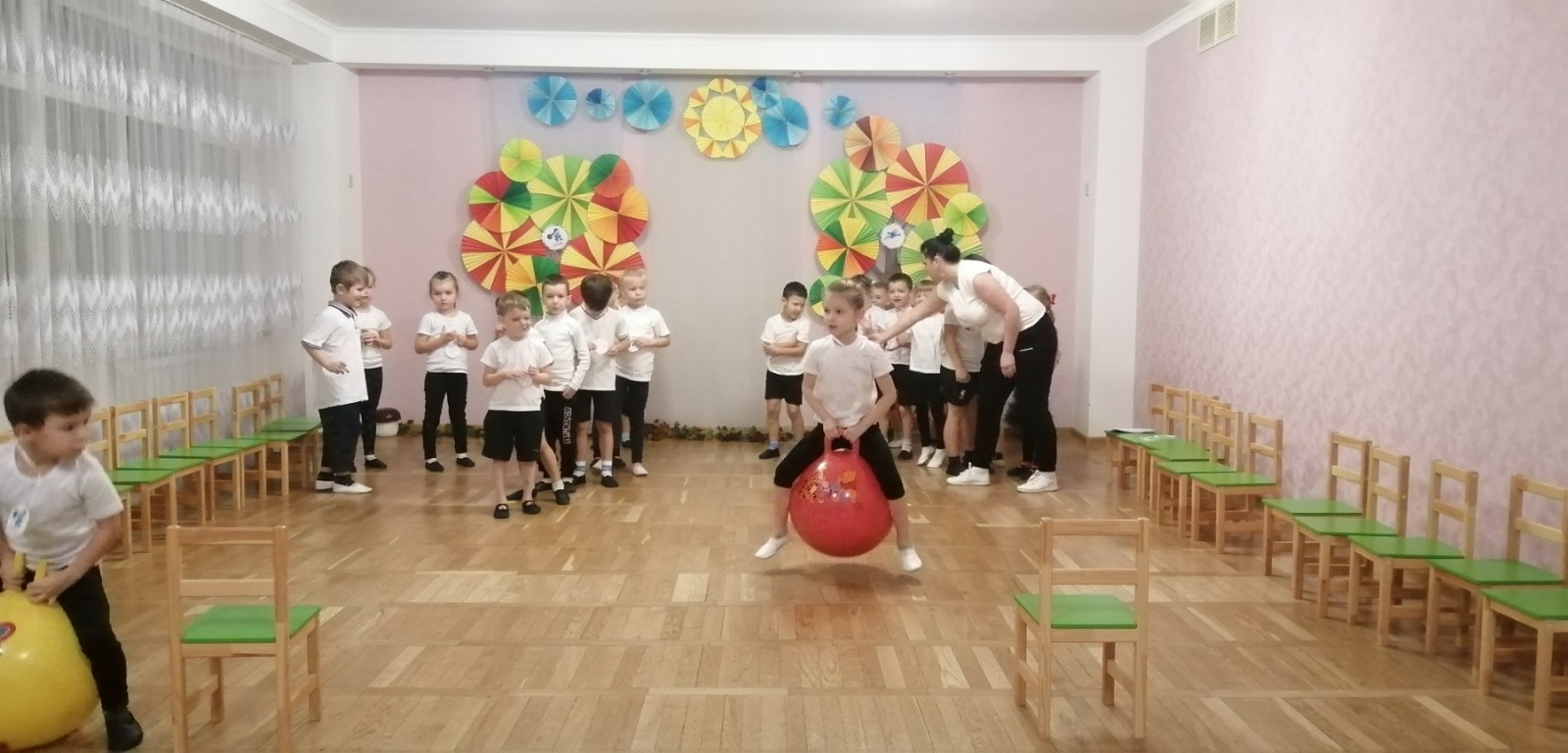 Сонце світить всім тепленько,Ми промінчики маленькі.Любимо змагатись,В спортивні ігри гратись. 26 листопада 2021 року в дошкільному закладі проходила спортивна розвага «Веселі старти» для дітей старшого дошкільного віку.     Учасники команд «Силачі» та «Смільчаки» проявили себе активними, веселими, дружніми та уважними. У змаганнях вони показали свої фізичні уміння та навички, витримку, спритність, швидкість, орієнтування у просторі, вольові якості. 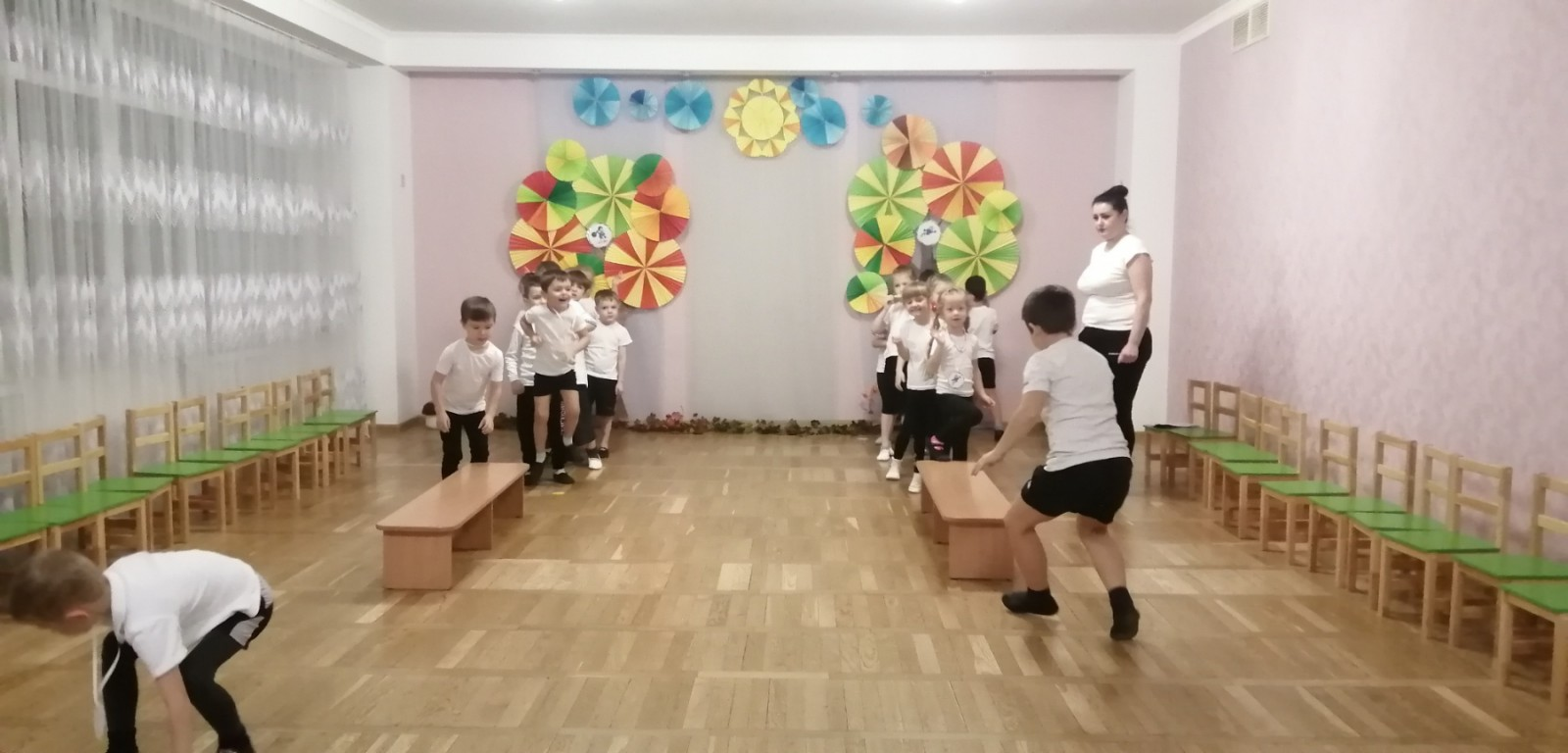      По завершенню розваги, всі учасники отримали дипломи про участь у розвазі.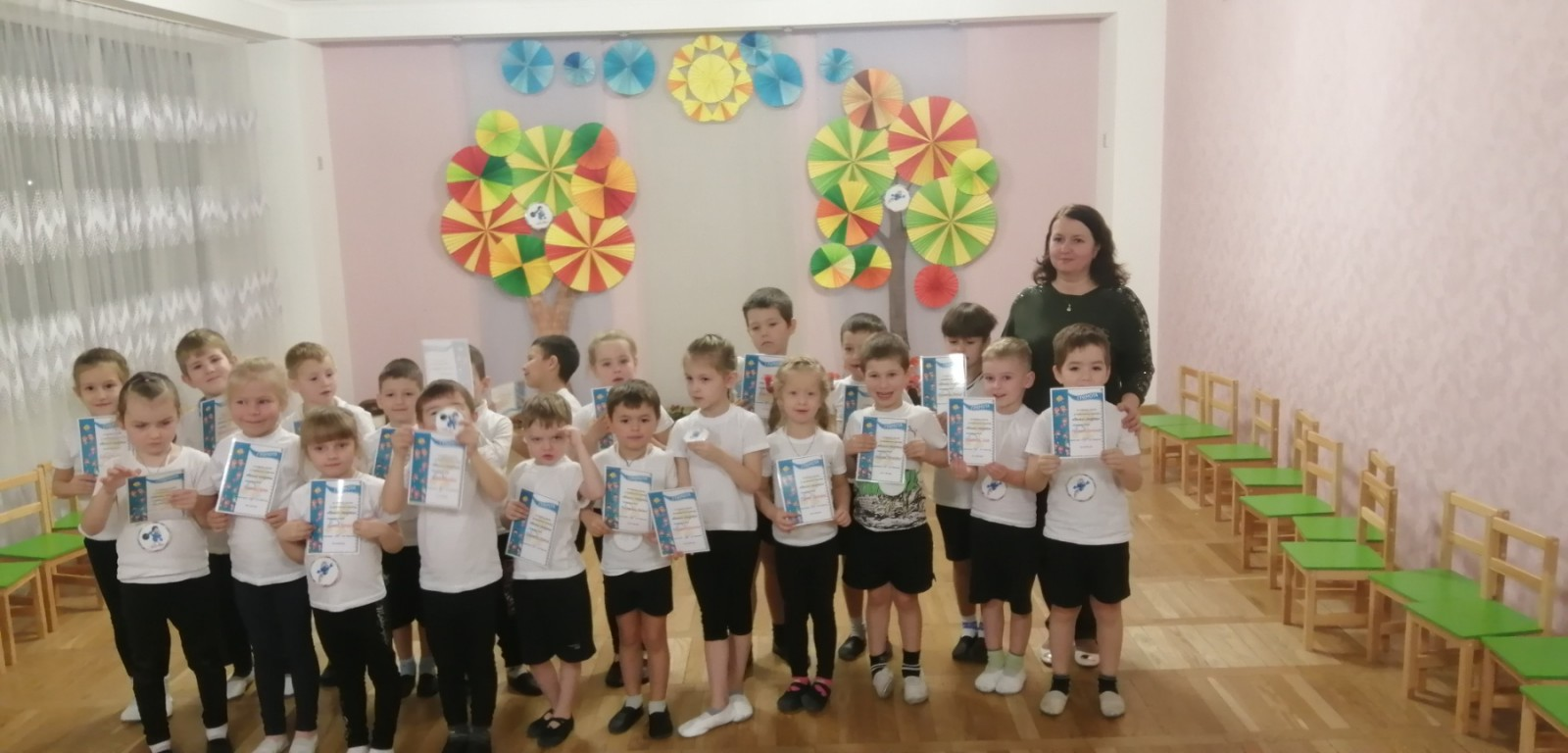 